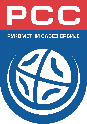 ИЗВЕШТАЈ О СУЂЕЊУ 2017/2018ИЗВЕШТАЈ О СУЂЕЊУ 2017/2018ИЗВЕШТАЈ О СУЂЕЊУ 2017/2018ИЗВЕШТАЈ О СУЂЕЊУ 2017/2018ИЗВЕШТАЈ О СУЂЕЊУ 2017/2018ИЗВЕШТАЈ О СУЂЕЊУ 2017/2018ИЗВЕШТАЈ О СУЂЕЊУ 2017/2018ИЗВЕШТАЈ О СУЂЕЊУ 2017/2018ИЗВЕШТАЈ О СУЂЕЊУ 2017/2018ИЗВЕШТАЈ О СУЂЕЊУ 2017/2018ИЗВЕШТАЈ О СУЂЕЊУ 2017/2018ИЗВЕШТАЈ О СУЂЕЊУ 2017/2018ИЗВЕШТАЈ О СУЂЕЊУ 2017/2018ИЗВЕШТАЈ О СУЂЕЊУ 2017/2018ИЗВЕШТАЈ О СУЂЕЊУ 2017/2018ИЗВЕШТАЈ О СУЂЕЊУ 2017/2018ИЗВЕШТАЈ О СУЂЕЊУ 2017/2018ИЗВЕШТАЈ О СУЂЕЊУ 2017/2018ИЗВЕШТАЈ О СУЂЕЊУ 2017/2018ИЗВЕШТАЈ О СУЂЕЊУ 2017/2018ИЗВЕШТАЈ О СУЂЕЊУ 2017/2018ИЗВЕШТАЈ О СУЂЕЊУ 2017/2018ИЗВЕШТАЈ О СУЂЕЊУ 2017/2018ИЗВЕШТАЈ О СУЂЕЊУ 2017/2018ИЗВЕШТАЈ О СУЂЕЊУ 2017/2018ИЗВЕШТАЈ О СУЂЕЊУ 2017/2018ИЗВЕШТАЈ О СУЂЕЊУ 2017/2018ИЗВЕШТАЈ О СУЂЕЊУ 2017/2018ИЗВЕШТАЈ О СУЂЕЊУ 2017/2018ИЗВЕШТАЈ О СУЂЕЊУ 2017/2018ИЗВЕШТАЈ О СУЂЕЊУ 2017/2018ИЗВЕШТАЈ О СУЂЕЊУ 2017/2018ИЗВЕШТАЈ О СУЂЕЊУ 2017/2018ИЗВЕШТАЈ О СУЂЕЊУ 2017/2018ИЗВЕШТАЈ О СУЂЕЊУ 2017/2018ИЗВЕШТАЈ О СУЂЕЊУ 2017/2018ИЗВЕШТАЈ О СУЂЕЊУ 2017/2018ИЗВЕШТАЈ О СУЂЕЊУ 2017/2018ИЗВЕШТАЈ О СУЂЕЊУ 2017/2018ИЗВЕШТАЈ О СУЂЕЊУ 2017/2018ИЗВЕШТАЈ О СУЂЕЊУ 2017/2018ИЗВЕШТАЈ О СУЂЕЊУ 2017/2018ИЗВЕШТАЈ О СУЂЕЊУ 2017/2018ИЗВЕШТАЈ О СУЂЕЊУ 2017/2018ИЗВЕШТАЈ О СУЂЕЊУ 2017/2018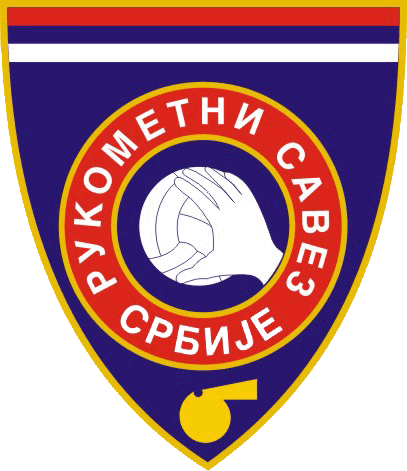 ТАКМИЧЕЊЕТАКМИЧЕЊЕТАКМИЧЕЊЕТАКМИЧЕЊЕТАКМИЧЕЊЕТАКМИЧЕЊЕТАКМИЧЕЊЕМушкарци  Мушкарци  Мушкарци  Мушкарци     Жене   Жене   Жене   Жене   Жене   Жене   Жене   ЖенеУтакмица бројУтакмица бројУтакмица бројУтакмица бројУтакмица бројУтакмица бројУтакмица бројУтакмица бројУтакмица број117777Супер лигаСупер лигаСупер лигаСупер Б лига Супер Б лига Супер Б лига Супер Б лига Прва лига Прва лига Прва лига Прва лига Прва лига Прва лига Прва лига Друга лигаДруга лигаДруга лигаДруга лигаДруга лигаДруга лигаТрећа лига Трећа лига Трећа лига Трећа лига Трећа лига Трећа лига Трећа лига Трећа лига КупКупКупКупМлађе категоријеМлађе категоријеМлађе категоријеМлађе категоријеМлађе категоријеМлађе категоријеМлађе категоријеМлађе категоријеСудијеСудијеКонтролорКонтролорКонтролорКонтролорКонтролорКонтролорДатумДатумДатумДатумДатумВремеВремеВремеМестоМестоМестоМестоМестоМестоМестоМестоМестоМестоМестоМестоМестоРезултатРезултатРезултатРезултатРезултатРезултатРезултатРезултатСЕДМЕРЦИСЕДМЕРЦИСЕДМЕРЦИСЕДМЕРЦИСЕДМЕРЦИДисциплински прекршајиДисциплински прекршајиДисциплински прекршајиДисциплински прекршајиДисциплински прекршајиДисциплински прекршајиДисциплински прекршајиДисциплински прекршајиДисциплински прекршајиДисциплински прекршајиДисциплински прекршајиДисциплински прекршајиДисциплински прекршајиДисциплински прекршајиДисциплински прекршајиДисциплински прекршајиДисциплински прекршајиДисциплински прекршајиДисциплински прекршајиДисциплински прекршајиДисциплински прекршајиДисциплински прекршајиДисциплински прекршајиДисциплински прекршајикрајкрајкрајкрајкрајпол.пол.пол.СЕДМЕРЦИСЕДМЕРЦИСЕДМЕРЦИСЕДМЕРЦИСЕДМЕРЦИопомопомопомопом2 мин2 мин2 мин2 мин2 мин2 миндискдискдискдискЗВАНИЧНИЦИЗВАНИЧНИЦИЗВАНИЧНИЦИЗВАНИЧНИЦИЗВАНИЧНИЦИЗВАНИЧНИЦИЗВАНИЧНИЦИЗВАНИЧНИЦИЗВАНИЧНИЦИЗВАНИЧНИЦИкрајкрајкрајкрајкрајпол.пол.пол.СЕДМЕРЦИСЕДМЕРЦИСЕДМЕРЦИСЕДМЕРЦИСЕДМЕРЦИопомопомопомопом2 мин2 мин2 мин2 мин2 мин2 миндискдискдискдископомопомопом2 мин2 мин2 минДИСКДИСКДИСКДИСКЕкипа АЕкипа БГЕНЕРАЛНА ОЦЕНА УЧИНКА СУДИЈАГЕНЕРАЛНА ОЦЕНА УЧИНКА СУДИЈАГЕНЕРАЛНА ОЦЕНА УЧИНКА СУДИЈАГЕНЕРАЛНА ОЦЕНА УЧИНКА СУДИЈАГЕНЕРАЛНА ОЦЕНА УЧИНКА СУДИЈАГЕНЕРАЛНА ОЦЕНА УЧИНКА СУДИЈАГЕНЕРАЛНА ОЦЕНА УЧИНКА СУДИЈАГЕНЕРАЛНА ОЦЕНА УЧИНКА СУДИЈАГЕНЕРАЛНА ОЦЕНА УЧИНКА СУДИЈАГЕНЕРАЛНА ОЦЕНА УЧИНКА СУДИЈАГЕНЕРАЛНА ОЦЕНА УЧИНКА СУДИЈАГЕНЕРАЛНА ОЦЕНА УЧИНКА СУДИЈАГЕНЕРАЛНА ОЦЕНА УЧИНКА СУДИЈАГЕНЕРАЛНА ОЦЕНА УЧИНКА СУДИЈАГЕНЕРАЛНА ОЦЕНА УЧИНКА СУДИЈАГЕНЕРАЛНА ОЦЕНА УЧИНКА СУДИЈАГЕНЕРАЛНА ОЦЕНА УЧИНКА СУДИЈАГЕНЕРАЛНА ОЦЕНА УЧИНКА СУДИЈАГЕНЕРАЛНА ОЦЕНА УЧИНКА СУДИЈАГЕНЕРАЛНА ОЦЕНА УЧИНКА СУДИЈАГЕНЕРАЛНА ОЦЕНА УЧИНКА СУДИЈАГЕНЕРАЛНА ОЦЕНА УЧИНКА СУДИЈАГЕНЕРАЛНА ОЦЕНА УЧИНКА СУДИЈАГЕНЕРАЛНА ОЦЕНА УЧИНКА СУДИЈАГЕНЕРАЛНА ОЦЕНА УЧИНКА СУДИЈАГЕНЕРАЛНА ОЦЕНА УЧИНКА СУДИЈАГЕНЕРАЛНА ОЦЕНА УЧИНКА СУДИЈАГЕНЕРАЛНА ОЦЕНА УЧИНКА СУДИЈАГЕНЕРАЛНА ОЦЕНА УЧИНКА СУДИЈАГЕНЕРАЛНА ОЦЕНА УЧИНКА СУДИЈАГЕНЕРАЛНА ОЦЕНА УЧИНКА СУДИЈАГЕНЕРАЛНА ОЦЕНА УЧИНКА СУДИЈАГЕНЕРАЛНА ОЦЕНА УЧИНКА СУДИЈАГЕНЕРАЛНА ОЦЕНА УЧИНКА СУДИЈАГЕНЕРАЛНА ОЦЕНА УЧИНКА СУДИЈАГЕНЕРАЛНА ОЦЕНА УЧИНКА СУДИЈАГЕНЕРАЛНА ОЦЕНА УЧИНКА СУДИЈАГЕНЕРАЛНА ОЦЕНА УЧИНКА СУДИЈАГЕНЕРАЛНА ОЦЕНА УЧИНКА СУДИЈАГЕНЕРАЛНА ОЦЕНА УЧИНКА СУДИЈАГЕНЕРАЛНА ОЦЕНА УЧИНКА СУДИЈАГЕНЕРАЛНА ОЦЕНА УЧИНКА СУДИЈАГЕНЕРАЛНА ОЦЕНА УЧИНКА СУДИЈАГЕНЕРАЛНА ОЦЕНА УЧИНКА СУДИЈАГЕНЕРАЛНА ОЦЕНА УЧИНКА СУДИЈАГЕНЕРАЛНА ОЦЕНА УЧИНКА СУДИЈАГЕНЕРАЛНА ОЦЕНА УЧИНКА СУДИЈАГЕНЕРАЛНА ОЦЕНА УЧИНКА СУДИЈАГЕНЕРАЛНА ОЦЕНА УЧИНКА СУДИЈАГЕНЕРАЛНА ОЦЕНА УЧИНКА СУДИЈАГЕНЕРАЛНА ОЦЕНА УЧИНКА СУДИЈАГЕНЕРАЛНА ОЦЕНА УЧИНКА СУДИЈАГЕНЕРАЛНА ОЦЕНА УЧИНКА СУДИЈАГЕНЕРАЛНА ОЦЕНА УЧИНКА СУДИЈАГЕНЕРАЛНА ОЦЕНА УЧИНКА СУДИЈАГЕНЕРАЛНА ОЦЕНА УЧИНКА СУДИЈАГЕНЕРАЛНА ОЦЕНА УЧИНКА СУДИЈАГЕНЕРАЛНА ОЦЕНА УЧИНКА СУДИЈАИЗВЕШТАЈ САЧИЊАВАИЗВЕШТАЈ САЧИЊАВАИЗВЕШТАЈ САЧИЊАВАИЗВЕШТАЈ САЧИЊАВАИЗВЕШТАЈ САЧИЊАВАИЗВЕШТАЈ САЧИЊАВАИЗВЕШТАЈ САЧИЊАВАИЗВЕШТАЈ САЧИЊАВАИЗВЕШТАЈ САЧИЊАВАКОНТРОЛОРКОНТРОЛОРКОНТРОЛОРКОНТРОЛОРКОНТРОЛОРКОНТРОЛОРКОНТРОЛОРКОНТРОЛОРКОНТРОЛОРКОНТРОЛОРКОНТРОЛОРXXXЕ-mail:Е-mail:Е-mail:Е-mail:Е-mail:Е-mail:Е-mail:Е-mail:ТЕЖИНА УТАКМИЦЕТЕЖИНА УТАКМИЦЕТЕЖИНА УТАКМИЦЕТЕЖИНА УТАКМИЦЕТЕЖИНА УТАКМИЦЕТЕЖИНА УТАКМИЦЕТЕЖИНА УТАКМИЦЕТЕЖИНА УТАКМИЦЕТЕЖИНА УТАКМИЦЕЛАКАЛАКАЛАКАЛАКАЛАКАЛАКАЛАКАЛАКАЛАКАНОРМАЛНАНОРМАЛНАНОРМАЛНАНОРМАЛНАНОРМАЛНАНОРМАЛНАНОРМАЛНАТЕШКАТЕШКАТЕШКАТЕШКАТЕШКАТЕШКАТЕШКАТЕШКАТЕШКАТЕШКАВЕОМА ТЕШКАВЕОМА ТЕШКАВЕОМА ТЕШКАВЕОМА ТЕШКАВЕОМА ТЕШКАВЕОМА ТЕШКАВЕОМА ТЕШКАУТИЦАЈ СУДИЈАНА ТОК УТАКМИЦЕУТИЦАЈ СУДИЈАНА ТОК УТАКМИЦЕУТИЦАЈ СУДИЈАНА ТОК УТАКМИЦЕУТИЦАЈ СУДИЈАНА ТОК УТАКМИЦЕУТИЦАЈ СУДИЈАНА ТОК УТАКМИЦЕУТИЦАЈ СУДИЈАНА ТОК УТАКМИЦЕУТИЦАЈ СУДИЈАНА ТОК УТАКМИЦЕУТИЦАЈ СУДИЈАНА ТОК УТАКМИЦЕУТИЦАЈ СУДИЈАНА ТОК УТАКМИЦЕПовећали тежинуПовећали тежинуПовећали тежинуПовећали тежинуПовећали тежинуПовећали тежинуПовећали тежинуПовећали тежинуПовећали тежинуПовећали тежинуПовећали тежинуПовећали тежинуПовећали тежинуБез утицајаБез утицајаБез утицајаБез утицајаБез утицајаБез утицајаБез утицајаБез утицајаБез утицајаБез утицајаБез утицајаБез утицајаСмањили тежинуСмањили тежинуСмањили тежинуСмањили тежинуСмањили тежинуСмањили тежинуСмањили тежинуСмањили тежинуСмањили тежинуСмањили тежинуСмањили тежинуСмањили тежинуСмањили тежинуКОМПОНЕНТЕКОМПОНЕНТЕКОМПОНЕНТЕКОМПОНЕНТЕКОМПОНЕНТЕКОМПОНЕНТЕКОМПОНЕНТЕКОМПОНЕНТЕКОМПОНЕНТЕ- -- -----++++++++++ЗАПАЖАЊА О СУЂЕЊУЗАПАЖАЊА О СУЂЕЊУЗАПАЖАЊА О СУЂЕЊУЗАПАЖАЊА О СУЂЕЊУЗАПАЖАЊА О СУЂЕЊУЗАПАЖАЊА О СУЂЕЊУЗАПАЖАЊА О СУЂЕЊУЗАПАЖАЊА О СУЂЕЊУЗАПАЖАЊА О СУЂЕЊУЗАПАЖАЊА О СУЂЕЊУЗАПАЖАЊА О СУЂЕЊУЗАПАЖАЊА О СУЂЕЊУЗАПАЖАЊА О СУЂЕЊУЗАПАЖАЊА О СУЂЕЊУЗАПАЖАЊА О СУЂЕЊУЗАПАЖАЊА О СУЂЕЊУЗАПАЖАЊА О СУЂЕЊУЗАПАЖАЊА О СУЂЕЊУЗАПАЖАЊА О СУЂЕЊУЗАПАЖАЊА О СУЂЕЊУЗАПАЖАЊА О СУЂЕЊУЗАПАЖАЊА О СУЂЕЊУЗАПАЖАЊА О СУЂЕЊУЗАПАЖАЊА О СУЂЕЊУЗАПАЖАЊА О СУЂЕЊУЗАПАЖАЊА О СУЂЕЊУЗАПАЖАЊА О СУЂЕЊУЗАПАЖАЊА О СУЂЕЊУЗАПАЖАЊА О СУЂЕЊУЗАПАЖАЊА О СУЂЕЊУЗАПАЖАЊА О СУЂЕЊУЗАПАЖАЊА О СУЂЕЊУЗАПАЖАЊА О СУЂЕЊУПРЕДНОСТПРЕДНОСТПРЕДНОСТПРЕДНОСТПРЕДНОСТПРЕДНОСТПРЕДНОСТПРЕДНОСТПРЕДНОСТД  О  Б  Р  ОКОРАЦИКОРАЦИКОРАЦИКОРАЦИКОРАЦИКОРАЦИКОРАЦИКОРАЦИКОРАЦИД  О  Б  Р  ОПРЕКРШАЈ У НАПАДУПРЕКРШАЈ У НАПАДУПРЕКРШАЈ У НАПАДУПРЕКРШАЈ У НАПАДУПРЕКРШАЈ У НАПАДУПРЕКРШАЈ У НАПАДУПРЕКРШАЈ У НАПАДУПРЕКРШАЈ У НАПАДУПРЕКРШАЈ У НАПАДУД  О  Б  Р  ОСЕДМЕРЦИСЕДМЕРЦИСЕДМЕРЦИСЕДМЕРЦИСЕДМЕРЦИСЕДМЕРЦИСЕДМЕРЦИСЕДМЕРЦИСЕДМЕРЦИД  О  Б  Р  ОПАСИВНА ИГРАПАСИВНА ИГРАПАСИВНА ИГРАПАСИВНА ИГРАПАСИВНА ИГРАПАСИВНА ИГРАПАСИВНА ИГРАПАСИВНА ИГРАПАСИВНА ИГРАД  О  Б  Р  ОГОЛМАНОВ ПРОСТОР(одбрана / напад)ГОЛМАНОВ ПРОСТОР(одбрана / напад)ГОЛМАНОВ ПРОСТОР(одбрана / напад)ГОЛМАНОВ ПРОСТОР(одбрана / напад)ГОЛМАНОВ ПРОСТОР(одбрана / напад)ГОЛМАНОВ ПРОСТОР(одбрана / напад)ГОЛМАНОВ ПРОСТОР(одбрана / напад)ГОЛМАНОВ ПРОСТОР(одбрана / напад)ГОЛМАНОВ ПРОСТОР(одбрана / напад)Л  О  Ш  ЕБОРБА ПИВОТМЕН - ОДБРАНАБОРБА ПИВОТМЕН - ОДБРАНАБОРБА ПИВОТМЕН - ОДБРАНАБОРБА ПИВОТМЕН - ОДБРАНАБОРБА ПИВОТМЕН - ОДБРАНАБОРБА ПИВОТМЕН - ОДБРАНАБОРБА ПИВОТМЕН - ОДБРАНАБОРБА ПИВОТМЕН - ОДБРАНАБОРБА ПИВОТМЕН - ОДБРАНАЛ  О  Ш  ЕПРОГРЕСИВНО КАЖЊАВАЊЕПРОГРЕСИВНО КАЖЊАВАЊЕПРОГРЕСИВНО КАЖЊАВАЊЕПРОГРЕСИВНО КАЖЊАВАЊЕПРОГРЕСИВНО КАЖЊАВАЊЕПРОГРЕСИВНО КАЖЊАВАЊЕПРОГРЕСИВНО КАЖЊАВАЊЕПРОГРЕСИВНО КАЖЊАВАЊЕПРОГРЕСИВНО КАЖЊАВАЊЕЛ  О  Ш  ЕЛИЧНО ВЛАДАЊЕ (изглед, сигнализација, сарадња, постављање / кретање, сарадња са зап.столом)ЛИЧНО ВЛАДАЊЕ (изглед, сигнализација, сарадња, постављање / кретање, сарадња са зап.столом)ЛИЧНО ВЛАДАЊЕ (изглед, сигнализација, сарадња, постављање / кретање, сарадња са зап.столом)ЛИЧНО ВЛАДАЊЕ (изглед, сигнализација, сарадња, постављање / кретање, сарадња са зап.столом)ЛИЧНО ВЛАДАЊЕ (изглед, сигнализација, сарадња, постављање / кретање, сарадња са зап.столом)ЛИЧНО ВЛАДАЊЕ (изглед, сигнализација, сарадња, постављање / кретање, сарадња са зап.столом)ЛИЧНО ВЛАДАЊЕ (изглед, сигнализација, сарадња, постављање / кретање, сарадња са зап.столом)ЛИЧНО ВЛАДАЊЕ (изглед, сигнализација, сарадња, постављање / кретање, сарадња са зап.столом)ЛИЧНО ВЛАДАЊЕ (изглед, сигнализација, сарадња, постављање / кретање, сарадња са зап.столом)Л  О  Ш  ЕУКУПНИ УТИСАК (вођење утакмице; разумевање игре; атмосфера; линија суђења)УКУПНИ УТИСАК (вођење утакмице; разумевање игре; атмосфера; линија суђења)УКУПНИ УТИСАК (вођење утакмице; разумевање игре; атмосфера; линија суђења)УКУПНИ УТИСАК (вођење утакмице; разумевање игре; атмосфера; линија суђења)УКУПНИ УТИСАК (вођење утакмице; разумевање игре; атмосфера; линија суђења)УКУПНИ УТИСАК (вођење утакмице; разумевање игре; атмосфера; линија суђења)УКУПНИ УТИСАК (вођење утакмице; разумевање игре; атмосфера; линија суђења)УКУПНИ УТИСАК (вођење утакмице; разумевање игре; атмосфера; линија суђења)УКУПНИ УТИСАК (вођење утакмице; разумевање игре; атмосфера; линија суђења)Л  О  Ш  ЕС  А  В  Е  Т